Příloha č. 5: Černolice - sítěLegenda:
- červená barva: prostor pro VČC
- modrá barva: vodovod
- hnědá barva: kanalizace

V Černolicích dne 4.5.2016: Jiří Michal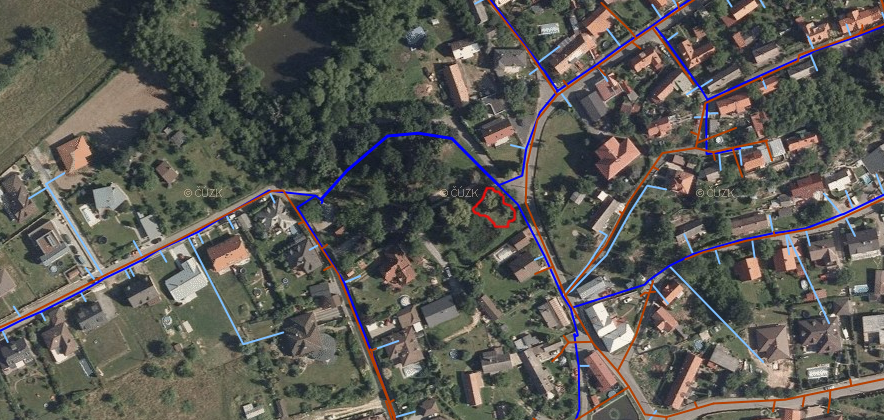 